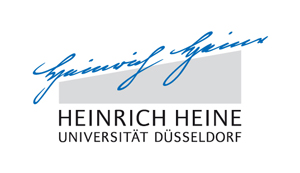 Examination Board for Master Courses at the Faculty of Arts and HumanitiesTranscript of Records(temporary)Master of Arts for Marina Mustermann								Student No. 1234567Major Modern Japanese Studies Date of Issue    .................................		..................................................... (Examination Director)BN* = Beteiligungsnachweis (no grade required)  AP* = Abschlussprüfung (graded exam)  Grading SystemCourse TitlesLecturerYearSem.BN* CreditAP*CreditGradeAcademic JapaneseLanguage course: „Academic Japanese“3Reading course/discussing academic texts3Graded Exam6Textual Skills: Reading Primary Sources and TranslationTranslation course3Bungo (Classical Japanese)3Graded Exam6Being AcademicMaster’s Thesis Seminar2Academic Project3Mentoring1Media and CommunicationAdvanced Seminar [Titel englisch]3Advanced Seminar [Titel englisch]3Graded Exam8Social and Cultural ChangeAdvanced Seminar [Titel englisch]3Advanced Seminar [Titel englisch]3Graded Exam8Japan in the Global ContextAdvanced Seminar [Titel englisch]3Advanced Seminar [Titel englisch]3Graded Exam8Theories and Methods in Japanese StudiesTheories and Methods in Japanese Studies 13Theories and Methods in Japanese Studies 23Graded Exam6Instructional and Organizational Skills [optional]Tutorial or Mentoring4Participation in didactic training (crash course), final report1Master’s Thesis [Titel der Bachelorarbeit auf Englisch][Betreuer/in]2442661081.0 – 1.5sehr gutvery goodvery good performanceA1.6 – 2.5gutgoodperformance considerably exceeding the average standardB2.6 – 3.5befriedigendsatisfactoryperformance meeting the average standardC3.6 – 4.0ausreichendsufficientperformance meeting minimum criteriaD5.0nicht 
ausreichendfailperformance not meeting minimum criteriaEF